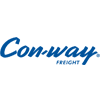 July 8, 2010To Whom it May Concern: Chris Sanders has worked for Con-way Freight as a Driver Sales Representative since May of 2009.  I have personally worked with Chris since March of 2010. While at Con-way, his responsibilities have included driving, dock work, and customer service.  Most recently, Chris has provided valuable assistance to our personnel supervisor and our support staff in various administrative roles. He has established an outstanding rapport with our management team, our employees, and customers while working in dispatch. His ability to get work done through the service personnel has been outstanding.  Chris is highly respected by the people who work with him, he is organized, thorough in his paperwork, and is always on time. He takes initiative to seek out additional responsibilities and to volunteer time, energy, and talent to support various projects within the service center.Chris has done an excellent job and I would recommend him for a position with your organization. Please let me know if I can provide you with any further information. Respectfully, Jeffrey W. GroatJeff Groat
Service Center ManagerCon-way Freight
858 South 3760 WestSalt Lake City, UT 84104801-954-0709